ÇANKAYA MESLEK YÜKSEKOKULU MÜDÜRLÜĞÜ'NE,	Okulumuzun …………… numaralı …………………………….. Programı öğrencisiyim. Aşağıda belirttiğim derslerden sınav hakkı kullanmayı talep ediyorum. Gereğinin yapılmasını saygılarımla arz ederim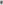 Tarih... /… /…..İmzaİsim-SoyisimCep Telefon NumarasıSınav hakkı kullanmak istediğim dersler:1- ……………………….. (Dersin Kodu ve Adı)2- ……………………….. (Dersin Kodu ve Adı)